เทศบัญญัติเรื่องงบประมาณรายจ่ายประจำปีงบประมาณ 2564ระบบบัญชีคอมพิวเตอร์(e-LAAS)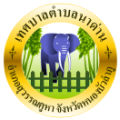 เทศบาลตำบลนาด่านอำเภอสุวรรณคูหา     จังหวัดหนองบัวลำภูเอกสารประมาณการค่าใช้จ่าย(งบลงทุน หมวดค่าที่ดินและสิ่งก่อสร้าง)ประกอบร่างเทศบัญญัติงบประมาณรายจ่ายประจำปีงบประมาณ 2564เทศบาลตำบลนาด่านอำเภอสุวรรณคูหา     จังหวัดหนองบัวลำภูภาคผนวก